New Purchaser Questionnaire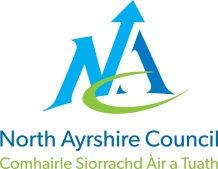 North Ayrshire Council Business RatesTo be completed by Solicitors or Agents acting for the purchaser.Please provide the following information Business Rates reference number Property addressDate of entry	Purchaser detailsFull name and address of the purchaser	
Full name and address of the purchaser’s solicitor
Seller detailsFull name and address of the seller
Full name and address of the seller’s solicitor
Signature Date Please address correspondence to: 
Business Rates Section, 
North Ayrshire Council, 
P.O. Box 7964, 
Bridgegate House, 
Irvine KA12 8LS